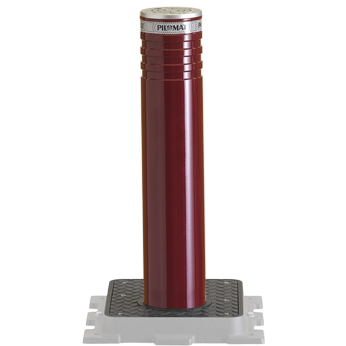 General featuresTechnical specificationBollard materialFE 370 steel (iron)  - AISI 304 / 316 stainless steelNominal Diameter of Bollard127 mmNominal High of Bollard600 mmCylinder thickness (FE 370 steel) / (stainless steel)6 mm/ 6 mmSurface treatement (FE 370 steel)Polyester powder painting – standard painting: grey anthracite Surface treatement (stainless steel)Polyester powder painting – standard painting: grey anthracite - brushedReflective athesive stripTo have - 23 cm highImpact resistance (without deformation)30.000 J (1.200 kg @ 25 km/h – 2.000 kg @ 20 km/h)Breakout resistance150.000 J (1.200 kg @ 57 km/h – 2.000 kg @ 44 km/h)